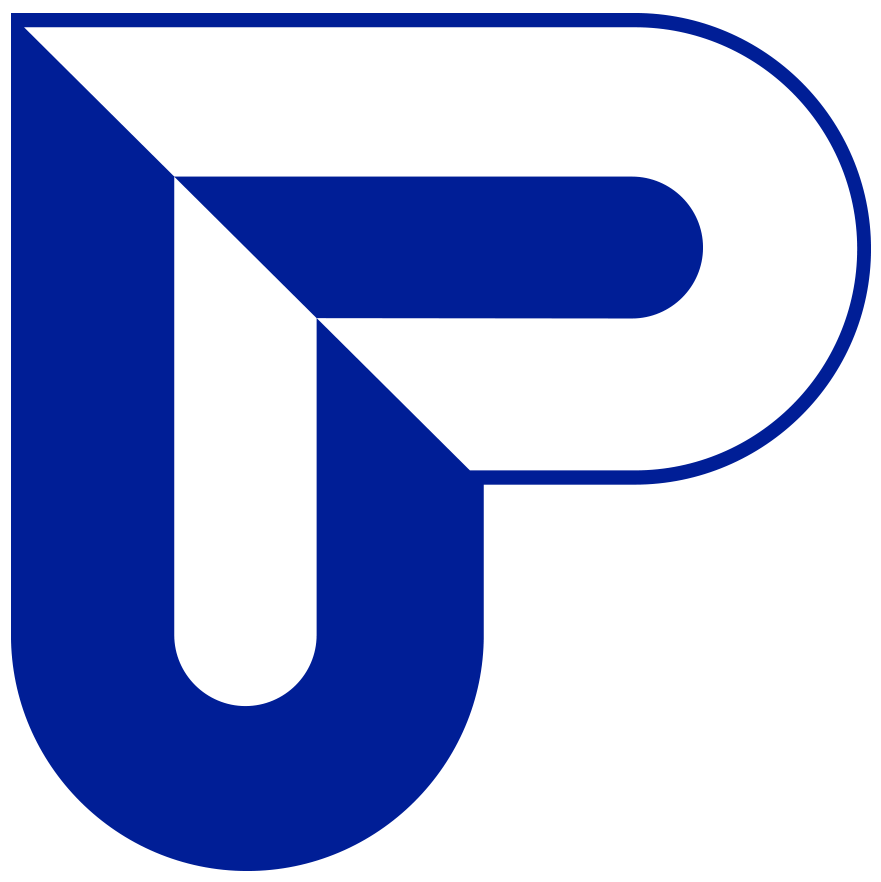 Věc:   Objednávka č. 102/2024Na základě uzavřené Rámcové dohody na dodávku přenosných počítačů a příslušenství pro potřeby projektů ESF a ESF+ ze dne 19. 5. 2023 u vás objednáváme IT vybavení pro projekt financovaný z OPZ+ „Podpora zaměstnanosti osob se zdravotním postižením (OZP)“ reg. č. CZ.03.01.01/00/22_015/0000889.4ks přenosných počítačů (HP EliteBook 645 G10) – cena xxxxx Kč bez DPH za 1 ks, celkem xxxxx Kč bez DPH,4ks externích kurzorových ovladačů (myší) – USB (Natec Hawk/ Kancelářská/ Laserová/ Drátová USB/ Černá) – cena xxxx Kč bez DPH za 1 ks, celkem xxxx Kč bez DPH,4ks externích klávesnic (Natec Nautilus 2/Drátová USB/CZSK-Layout/Černá) – cena xxxx Kč bez DPH za 1 ks, celkem xxx Kč bez DPH,7ks headsetů (NATEC sluchátka s mikrofonem CANAR) – cena xxx Kč bez DPH za 1 ks, celkem xxxx Kč bez DPH.Kontaktní osoba (předání): xxx xxx, tel. xxx xxx xxx, e-mail: xxx.xxx@uradprace.czPředpokládaná cena: 66 453,20 Kč vč. DPHPotvrzenou objednávku, fakturu a zboží zašlete na adresu: Úřad práce České republiky, Krajská pobočka v Pardubicích, Boženy Vikové-Kunětické 2011, 530 02 Pardubice (místo dodání).Kontaktní osoba (fakturace): xxx xxx, tel. xxx xxx xxx, e-mail: xxx.xxx@uradprace.czNejsme plátci DPH.Na fakturu, prosím, uveďte číslo objednávky a informaci, že se jedná o “Výdaj financovaný z OPZ+ z projektu „Podpora zaměstnanosti osob se zdravotním postižením (OZP)“ reg. č. CZ.03.01.01/00/22_015/0000889 a dále jméno kontaktní osoby pro fakturaci.Dále Vás žádáme o stanovení splatnosti faktury na 30dní. Platba bude uhrazena po dodání IT vybavení dle všech náležitostí této objednávky a výše uvedené Rámcové dohody.Dodavatel se zavazuje splnit požadavky zadavatele stanovené v Objednávce.Ing. Miroslav Blaťákpověřený zastupovánímředitele krajské pobočkyVyhotovila: xxxe-mail: xxx.xxx@uradprace.cz								Potvrzuji objednávku.								XANADU a.s.								3.5.2024								razítko a podpis						